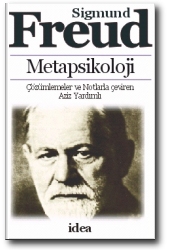 
Freud’un Metapsikolojik Metinleri İçin
ÇÖZÜMLEMELER ve NOTLAR
AZİZ YARDIMLIYAS VE MELANKOLİ
(1917e) Yas ve Melankoli Karşılaştırılıyor 179
Melankolinin Klinik Biçimleri Tek Bir Kümede Toplanamaz; Bedensel Ve Ruhsal Kökenli Olanlar Vardır 179
Burada Ruhsal Kökenli Melankoliyi İnceliyoruz 179
Melankoli Ve Yas Arasındaki Benzerlik Her İkisinin De Genel Tabloları Ve Nedenleri Tarafından Aklanır 179
Yas Sevilen Bir Kişinin Ya Da Değer Verilen Birşeyin Yitişi Üzerine Olağan Sayılan Tepkidir 179
Melankoli: Acılı Dış Dünyaya İlginin Yitişi, Öz-Saygının İndirgenişi, Kendini-Suçlama 180
Yas: Öz-Saygının Yitişi Dışında, Melankoli İle Aynı Belirtileri Gösterir 180
Yas Edimi: Libidonun Sevilen Nesneden Çekilmesi 180
Yas: Yitirilen Sevgi Nesnesine Sanrısal Libidinal Bağlılık 180
Melankoli De Yas Gibi Sevgi Nesnesinin Yitirilişine Tepki Olabilir 181
Yas: Yitirilen Nesne Bilinçte; Melankoli: Nesne-Yitimi Bilinçaltında 181
Yas: Dünya Yoksullaşmıştır; Melankoli: Ben Yoksullaşmış, Boşalmıştır 181
Melankolik Kendini Aşağılama, Kınama Vb Gizli Değil Ama Açıktır 182
Yas: Yitik Nesne İle İlgili; Melankoli: Yitik Öznenin Kendi Beninden 182
Melankoli: Ben Bölünür, Bir Parçası *Duyunç* Olarak Geri Kalan Parçayı Suçlamaya Başlar 182
Melankolik Öz-Eleştiri Bedensel Değil Ama Ruhsal Doğaya Yönelik 183
Melankolide Öz-Suçlamalar Kendine Olmaktan Çok Sevilen Kişiye Uyar 183
Melankolide Birinin Başkasına Yönelik Suçlamaları Kendi Benliğine Karşı Dönerler 183
Melankolik Öz-Yakınma Gerçekte Başkasından Yakınmadır 183
Melankoli Sevilen Kişi Tarafından Küçük Düşürülmenin Ya Da Düşkırıklığının Sonucudur 183
Melankolide Libido Yatırımı Sevilen Kişiden Bir Başkasına Değil Ama Benin Kendisine Kaymıştır 184
Melankolik Libido Beni Sevilen Ve Reddedilen Kişi İle Özdeşleştirir 184
Melankolide Başkalaşan (Sevilen Nesne İle Özdeşleşen) Ben Öz-Eleştiri Konusu Yapılır 184
Melankolik Nesne-Yitimi Özdeşleşme Yoluyla Bir Ben-Yitimi Olur 184
Melankolide Nesne-Seçimi Narsissistik Bir Eğilim Gösterir (Sonuçtaki Özdeşleşmenin Zemini) 184
Özdeşleşme Nesne-Seçiminin İlk Basamağıdır Ve İki-Değerlidir (Ambivalent) 184
Özdeşleşme Libidinal Gelişimin Oral Evresinde Yamyamlıktır 184
Melankolide Yememe Davranışı Özdeşleşmeyi Yadsıma İle Bağıntılı (Abraham) 184
Melankoli Nesne-Seçiminde Narsissistik Tipin Başatlığına Bağlıdır 184
Narsissistik Özdeşleşmede Nesne Yatırımından Vazgeçilirken, Histerik Özdeşleşmede Bu Olmaz 185
Melankoli Bir Yas Ve Narsissistik İncinme Bileşimi Gibidir 185
Melankolide Nefret Nesnenin Yerini Alan Benin Kendisine Yönelir 185
Melankolide Bene Yönelmiş Nefret İntihar Koşulunun Olanağıdır 186
İntihar Dışa Yönelik Düşmanlığın Benin Kendisine Karşı Dönmesi İle Olanaklıdır 186
Melankolik Yoksullaşma Endişesi Anal Erotizmden Türer 186
Melankoli De Yas Gibi Arkada İz Bırakmaksızın Yitip Gider 186
Melankolik Uykusuzluk Yatırım Erkelerinin Geri Çekilişinin Olanaksızlığına Bağlı 187
Melankoli Zorunlu Olarak Manya Durumuna Götürmez 187
Manya Durumunda Ben Nesnenin Yitirilmesinin Üstesinden Gelmiştir 188